      Moulin à vent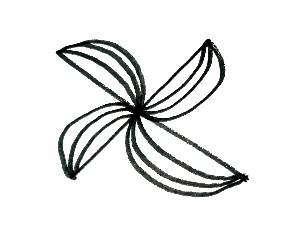 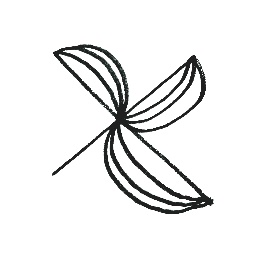 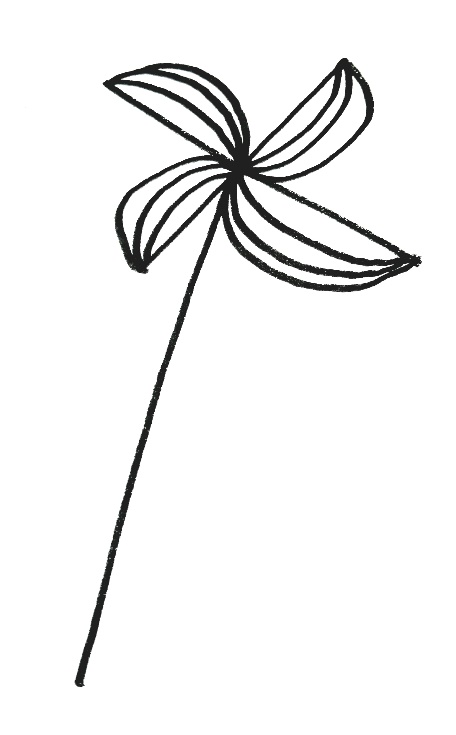 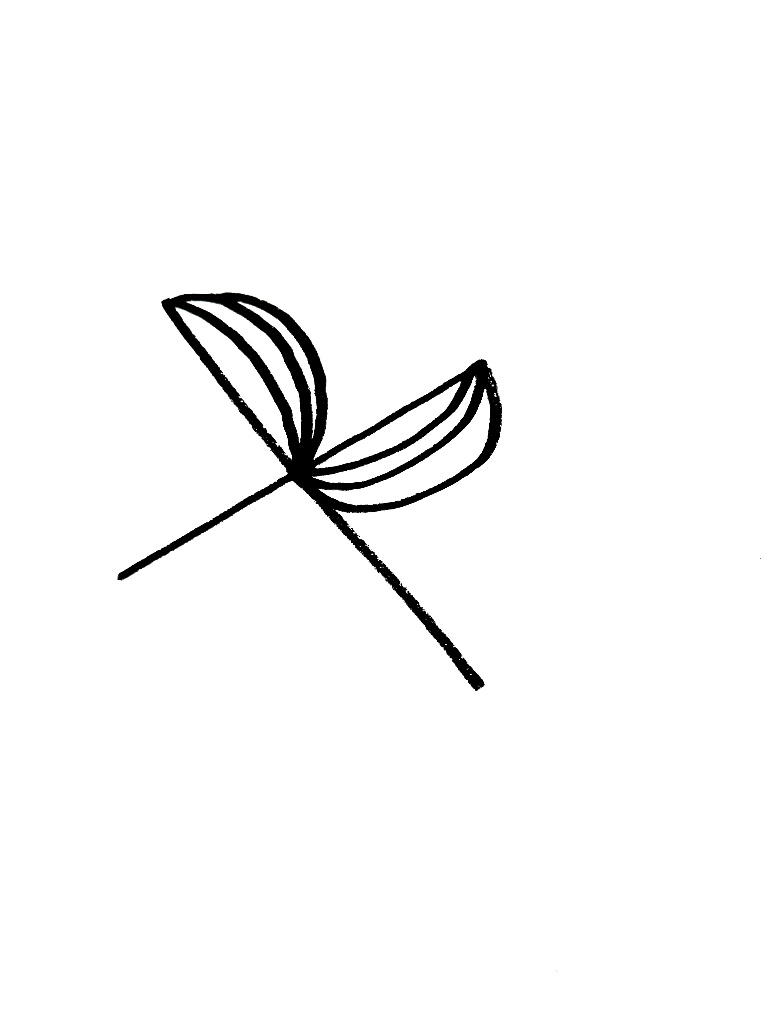 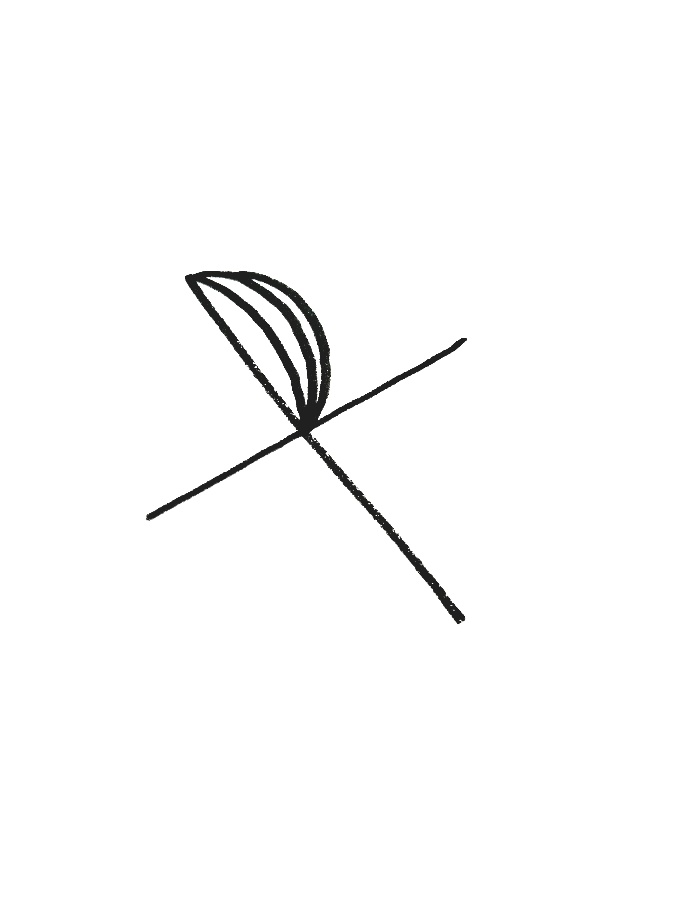 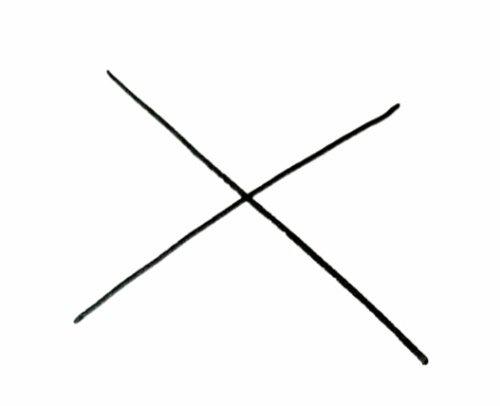 